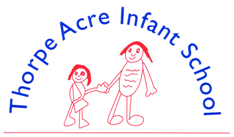 Alan Moss Road, Loughborough, Leicestershire LE11 4SQTelephone: 01509 212021 Email: office@tais.leics.sch.ukWebsite: www.tais.leics.sch.ukExecutive Headteacher: Ms J BeaumontDeputy Headteacher: Mrs C ShawY2 Class Teacher Salary		: MPRContract	: Permanent, 5 days a weekStart date	: 24th August 2023 or later by agreementThe Governors are looking to appoint a consistently good to outstanding qualified teacher to join our friendly school.  The successful candidate will:Be an inspirational teacher Have a good knowledge of how children learn Have high expectations of pupil progressBe committed to raising standards for all groups of pupilsHave a proven record of high quality teachingBe able to work well as a team Be able to liaise effectively with parents and build excellent relationships with children and their families.We can offer you:A well-resourced attractive working environmentThe opportunity to work with motivated and friendly childrenSupportive staff and governorsA commitment to continuing professional development.Thorpe Acre Infant School is committed to safeguarding and promoting the welfare of children and it is expected that staff at the school share this commitment.This post is eligible for a DBS check under the Rehabilitation of Offenders Act 1974 (Exceptions) Order 1975 (i.e. it involves certain activities in relation to children and/or adults) and defined as regulated activity under Part 1 of the Safeguarding Vulnerable Groups Act 2006 before the coming into force of section 64 of the Protection of Freedoms Act 2012 on 10th September 2012.Therefore, a DBS enhanced check for a regulated activity (including a barred list check) is an essential requirement.Application forms available from Mrs J Pullen office@tais.leics.sch.uk  Closing Date: 25th June 2023Interviews: Friday 30th June 2023